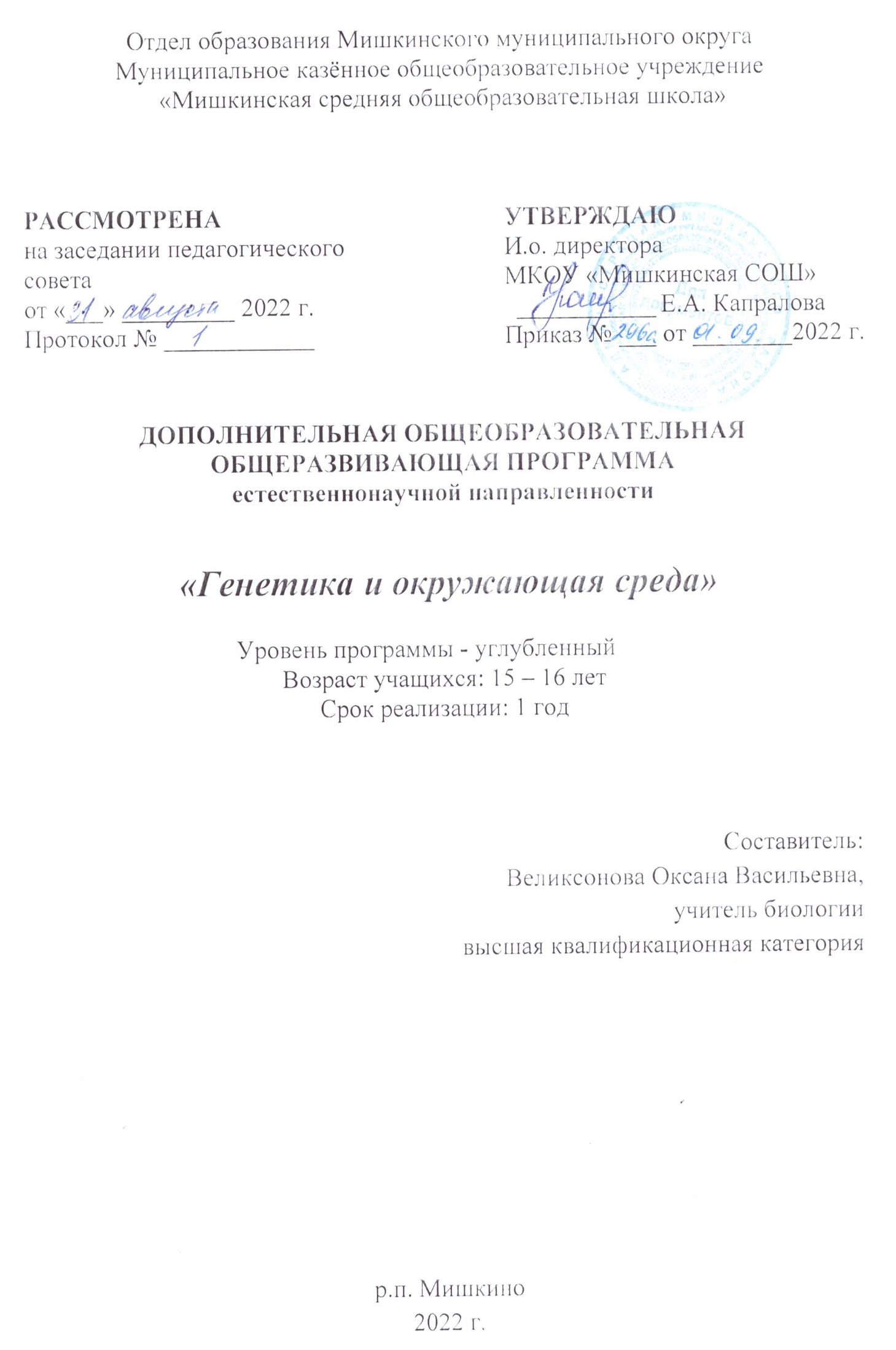  1. Комплекс основных характеристик программыПояснительная запискаНаправленность программы: естественнонаучная.Актуальность программыГенетика человека, быстро развиваясь в последние десятилетия, дала ответы на многие из давно интересовавших людей вопросы: от чего зависит пол ребенка? Почему дети похожи на родителей? Какие признаки и заболевания наследуются, а какие нет? Почему люди так не похожи друг на друга? Почему вредны близкородственные браки?Интерес к генетике человека обусловлен несколькими причинами. Во-первых, это естественное стремление человека познать самого себя.Во-вторых, после того как были побеждены многие инфекционные болезни – чума, холера, оспа, - увеличилась доля наследственных болезней.В-третьих, после того как были поняты природа мутаций и их значение в наследственности, стало ясно, что мутации могут быть вызваны факторами внешней среды, на которые ранее не обращали должного внимания.Началось интенсивное изучение воздействия на наследственность излучений и химических веществ. С каждым годом в быту, сельском хозяйстве, пищевой, косметической и других областях деятельности применяется все больше химических соединений, среди которых используются немало мутагенов.Учитывая, что тема «Основы генетики. Генетика человека» в базовом курсе школьной программы рассматривается недостаточно глубоко, возникает необходимость ее изучения дополнительно. Предлагаемый кружок «Генетика и здоровье человека» предназначен для учащихся 10 профильных классов естественно-научного и медико-биологического направления, а также учащихся, проявляющих интерес к генетике.Программа рассчитана на расширение кругозора учащихся в области генетики и на углублении генетических знаний, полученных в курсе общей биологии, что будет способствовать успешной сдачи ЕГЭ.Адресат программы: обучающиеся 15 – 16 лет.Срок реализации программы: 1 год.Режим занятий: общее число часов в год – 34, занятия проводятся 1 час в неделю.Формы обучения: круглые столы, конференции, диспуты, поисковые и научные исследования, постановка и решение проблемных вопросов, проекты, практические работы, творческие работы, самоанализ и самооценка, наблюдения.Методы обучения: объяснительно-иллюстративные, частично-поисковые (вариативные задания), творческие, практические.Уровень сложности программы: углубленный.1.2. Цели и задачи программы. Планируемые результатыЦели:расширение и углубление знаний по общей биологии;развитие интереса к предмету;развитие интеллектуальных качеств личности учащихся, умений работать с научной литературой, находить необходимые сведения в литературных источниках и Интернете;профессиональная ориентация старшеклассников и подготовка к поступлению в ВУЗы.Задачи:углубление и расширение основных понятий генетики;совершенствование навыков решения типовых генетических задач;знакомство с наследственными заболеваниями человека и их причинами;формирование у старшеклассников убежденности в практической значимости генетических знаний для прогнозирования и профилактики наследственных заболеваний человека;развитие умений анализировать, прогнозировать, делать выводы на основе имеющейся информации.Планируемые результаты освоения учебного курсаЛичностными результатами изучения предмета является формирование следующих умений и качеств:развитие интеллектуальных и творческих способностей;воспитание бережного отношения к природе, формирование экологического сознания;признание высокой целости жизни, здоровья своего и других людей;развитие мотивации к получению новых знаний, дальнейшему изучению естественных наук.ответственного отношения к учению, труду;целостного мировоззрения;осознанности и уважительного отношения к коллегам, другим людям;коммуникативной компетенции в общении с коллегами;основ экологической культурыМетапредметными результатами освоения учащимися программы по курсу являются:овладение составляющими исследовательской и проектной деятельности, включая умения видеть проблему, ставить вопросы, выдвигать гипотезы, давать определения понятиям, классифицировать, наблюдать, проводить эксперименты, делать выводы и заключения, структурировать материал, объяснять, доказывать, защищать свои идеи;умение работать с разными источниками биологической информации: находить биологическую информацию в различных источниках (тексте учебника, научно-популярной литературе, биологических словарях и справочниках), анализировать и оценивать информацию, преобразовывать информацию из одной формы в другую;способность выбирать целевые и смысловые установки в своих действиях и поступках по отношению к живой природе, здоровью своему и окружающих;умение адекватно использовать речевые средства для дискуссии и аргументации своей позиции, сравнивать разные точки зрения, аргументировать свою точку зрения, отстаивать свою позицию.Предметными результатами освоения учениками программы по курсу внеурочной деятельности являются:1. В познавательной (интеллектуальной) сфере:• выделение существенных признаков биологических объектов (отличительных признаков живых организмов; клеток и организмов растений, животных, грибов и бактерий; организма человека; видов, экосистем; биосферы) и процессов (обмен веществ и превращение энергии, питание, дыхание, выделение, транспорт веществ, рост, развитие, размножение, регуляция жизнедеятельности организма; круговорот веществ и превращение энергии в экосистемах)в контексте механизмов наследственности и изменчивости;• приведение доказательств (аргументация) родства человека с млекопитающими животными; взаимосвязи человека и окружающей среды; зависимости здоровья человека от состояния окружающей среды; необходимости защиты окружающей среды; соблюдения мер профилактики генетических заболеваний;• объяснение роли генетики в практической деятельности людей; места и роли человека в природе; родства, общности происхождения и эволюции растений и животных (на примере сопоставления отдельных групп); роли различных организмов в жизни человека; значения биологического разнообразия для сохранения биосферы; механизмов наследственности и изменчивости, проявления наследственных заболеваний у человека, видообразования и приспособленности;• сравнение биологических объектов и процессов, умение делать выводы и умозаключения на основе сравнения;• выявление изменчивости организмов; приспособлений организмов к среде обитания; взаимосвязей между особенностями строения клеток, тканей, органов, систем органов и их функциями;• овладение методами биологической науки: наблюдение и описание биологических объектов и процессов; постановка биологических экспериментов и объяснение их результатов.
2. В ценностно-ориентационной сфере:знание основных правил поведения в природе и основ здорового образа жизни;анализ и оценка последствий деятельности человека в природе, влияния факторов риска на здоровье человека.3. В сфере трудовой деятельности:знание и соблюдение правил работы в кабинете биологии;соблюдение правил работы с биологическими приборами и инструментами (препаровальные иглы, скальпели, лупы, микроскопы).4. В эстетической сфере:• овладение умением оценивать с эстетической точки зрения объекты живой природы.Личностные результатыПатриотическое воспитание:• отношение к биологии как к важной составляющей культуры, гордость за вклад российских и советских учёных в развитие     мировой биологической науки.Гражданское воспитание:• готовность к конструктивной совместной деятельности при    выполнении исследований и проектов, стремление к взаимопониманию и взаимопомощи.Духовно-нравственное воспитание:• готовность оценивать поведение и поступки с позиции нравственных норм и норм экологической культуры;• понимание значимости нравственного аспекта деятельности  человека в медицине и биологии.Эстетическое воспитание:• понимание роли биологии в формировании эстетической культуры личности.Ценности научного познания:• ориентация на современную систему научных представлений об основных биологических закономерностях, взаимосвязях   человека с природной и социальной средой;• понимание роли биологической науки в формировании научного мировоззрения; • развитие научной любознательности, интереса к биологической науке, навыков исследовательской деятельности.Формирование культуры здоровья:• ответственное отношение к своему здоровью и установка на здоровый образ жизни (здоровое питание, соблюдение гигиенических правил и норм, сбалансированный режим занятий и отдыха, регулярная физическая активность);• осознание последствий и неприятие вредных привычек (употребление алкоголя, наркотиков, курение) и иных форм вреда для физического и психического здоровья;• соблюдение правил безопасности, в том числе навыки безопасного поведения в природной среде;• сформированность навыка рефлексии, управление собственным эмоциональным состоянием.Трудовое воспитание:• активное участие в решении практических задач (в рамках семьи, школы, города, края) биологической и экологической направленности, интерес к практическому изучению профессий, связанных с биологией.Экологическое воспитание:• ориентация на применение биологических знаний при решении задач в области окружающей среды;• осознание экологических проблем и путей их решения;• готовность к участию в практической деятельности экологической направленности.Адаптация обучающегося к изменяющимся условиям социальной и природной среды:• адекватная оценка изменяющихся условий;• принятие решения (индивидуальное, в группе) в изменяющихся условиях на основании анализа биологической информации;• планирование действий в новой ситуации на основании знаний биологических закономерностей.1.3. Рабочая программаСОДЕРЖАНИЕ ПРОГРАММЫВведение (1 ч).Генетика как наука. Значение генетики для медицины и здравоохранения.У истоков генетики. История возникновения генетики. Ученые генетики: Г. Дефриз, Т. Морган, Г. Мендель и др. Представления древних о родстве и характере передачи признаков из поколения в поколение. Взгляды средневековых учёных на процессы наследования признаков. Основные этапы развития генетики.Методы генетики (гибридологический, математический, цитологический, близнецовый, генеалогический). Значение генетики для других наук и практики. (Генетика и медицина. Генетика и селекция. Генетика и экология. Генетика и другие биологические науки).Клетка (4 ч.).Строение и функционирование клетки. Типы мембраны и их функции. Транспорт веществ в клетку. Анаболическая система клетки – рибосома, ЭПС, комплекс Гольджи. Катаболическая система клетки, лизосомы, микротельца, митохондрии. Ядро, оболочка, кариолимфа, хроматин, ядрышки. Функции ядра. Строение и классификация хромосом. Правила хромосом. Решение типовых задач. Временная организация клетки. Клеточный цикл. Клеточная теория.Наследственность (11 ч.)Генетика и молекулярная биология. Реализация наследственной информации. Мейоз – связующее звено между цитологией и генетикой. Закономерности наследования. Современное представление о гене. Организация генома. Классификация генов. Регуляция работы генов у прокариот и у эукариот. Механизмы реализации генетической информации. Цитоплазматическая наследственность. Виды цитоплазматической наследственности. Генная инженерия. Основные методы генной инженерии. Перспективы генной терапии у человека.Закономерности наследования. Типы наследования признаков. Законы Менделя и условия их проявления.Особенности гибридологического метода. Взаимодействие генов. Полное и неполное доминирование. Множественные аллели. Сцепленное наследование. Основные положения хромосомной теории наследственности. Генетическая карта хромосом. Международная программа «Геном человека». Решение задач.Изменчивость (2 ч.)Классификация типов изменчивости. Мутагенез. Классификация мутаций. Изменения структуры генов. Устойчивость генетического материала. Репарация. Решение задач.Генетика человека (3 ч.).Методы генетических исследований: генеалогический, цитогенетический, близнецовый. Современное представление о гене. Организация генома. Классификация генов. Механизмы реализации генетической информации. Цитоплазматическая наследственность. Виды цитоплазматической наследственности. Генная инженерия. Основные методы генной инженерии. Перспективы генной терапии у человека.Биосоциальная сущность человека. Человек как объект генетики. Методы генетики человека (генеалогический, близнецовый, цитогенетический, популяционный). Картирование хромосом человека. Медицинская генетика. Болезни обмена веществ. Молекулярные болезни. Хромосомные болезни. Значение диагностики и лечение от наследственных болезней. Медико-генетическое консультирование. Родословные людей. Доминантные аномалии. Рецессивные аномалии. Принципы классификации мутаций (по типу клеток, по степени влияния на генотип, по степени влияния на жизнеспособность организма и т.д.). Основные группы мутаций, встречающиеся в клетках человека: соматические и генеративные; летальные, полулетальные, нейтральные; генные или точковые, хромосомные и геномные.Сцепленное наследование. Основные положения хромосомной теории наследственности. Генетическая карта хромосом. Международная программа «Геном человека» - цели, основные направления разработок, результаты. Различные виды генетических карт человека. Решение задач.Генетика пола (3 ч.).Биология и генетика пола. Генетика пола. Определение пола. Гаплоидия. Наследование, сцепленное с полом. Нерасхождение половых хромосом. Балансовая теория определения пола у дрозофилы. Зависимые от пола признаки, ограниченные полом. Регуляция пола.Наследственные болезни (5 ч.).Моногенные заболевания, наследуемые как аутосомпо-рсцессивные (фенилкетонурия, галактоземия, муковисцидоз и т.д.), аутосомно-доминантные (ахондроплазия, полидактилия, анемия Минковского—Шоффара и т.д.), сцепленные с Х-хромосомой рецессивные (дальтонизм, гемофилия, миопатия Дюшенна), сцепленные с Х-хромосомой доминантные (коричневая окраска эмали зубов, витамин D-резистентный рахит и т.д.), сцепленные с Y-хромосомой (раннее облысение, ихтиозис и т. д.).Хромосомные и геномные наследственные заболевания, связанные с изменением числа целых аутосом и их фрагментов (трисомии — синдром Дауна, синдром Патау, синдром Эдвардса; делеции — синдром «кошачьего крика») и с изменением числа половых хромосом (синдромы Шерешевского—Тернера, Клайнфельтера, трисомии Х и т.д.).Решение генетических задач.Популяционная генетика (1 ч.).Наследственные заболевания и их профилактика. Лечение и предупреждение некоторых наследственных болезней человека. Популяционная генетика. Близкородственные браки.Генетика и окружающая среда (5 ч.).Охрана окружающей среды. Эколого-гигиеническая характеристика основных загрязнителей биосферы в Курганской области.Действие химических, ядовитых и наркотических веществ на наследственность. Методы диагностики, профилактики и лечения наследственных заболеваний человека.Врожденные заболевания. Критические периоды в ходе онтогенеза человека. Терратогенные факторы. Физические терратогены. Химические терратогены. Пагубное влияние на развитие плода лекарственных препаратов, алкоголя, никотина и других составляющих табака, а также продуктов его горения, наркотиков, принимаемых беременной женщиной. Биологические терратогены.Болезни с наследственной предрасположенностью (мультифакториальные): ревматизм, ишемическая болезнь сердца, сахарный диабет, псориаз, бронхиальная астма, шизофрения и т. д.), особенности их проявления и профилактика.Профилактика наследственно обусловленных заболеваний. Медико-генетическое консультирование. Методы пренатальной диагностики. Достижения и перспективы развития медицинской генетики. Генная терапия.Медико-генетическое консультирование. Практическая значимость генетики человека. Профессии, связанные с медициной. Влияние экологических факторов на генофонд человечества.Проблемы канцерогенеза. Онкогенетика. Иммуногенетика. Евгеника. Сферы деятельности и социальное поведение. Генетика интеллекта.Заключительное занятие. Конференция.Календарно – тематическое планирование 2. Комплекс организационно-педагогических условийКалендарный учебный графикФормы представления результатов (промежуточная аттестация): исследовательская работа.Кадровое обеспечение: учитель биологии.Рекомендуемая литература для учащихся:Гончаров О.В. Генетика. Задачи, Саратов: “Лицей”, 2005.Гутман Б., Гриффитс Э. Генетика. – М.: Гранд-файр, 2004.Киселева З.С., Мягкова А.И. Генетика. – М.: Просвещение, 1983.Барабанщиков Б.И. Хрестоматия по генетике. – М.: Просвещение, 1991.Соколов В.П. Наследственные болезни человека, Саратов: 2006.Дубинин Н.П. Горизонты генетики. – М.: Просвещение, 1990.Используемая литература:Ватти К.В., Тихомирова М.М. Руководство к практическим занятиям по генетике. – М.: Просвещение, 1982.Гончаров О.В. Генетика. Задачи, Саратов: “Лицей”, 2005.Гутман Б., Гриффитс Э. Генетика. – М.: Гранд-файр, 2004.Киселева З.С., Мягкова А.И. Генетика. – М.: Просвещение, 1983.Лобанов А.М., Куликова Н.А. Сборник задач и упражнений по генетике, Ивановская медицинская академия, 2005.Приходченко Н.Н., Шкурат Т.Л. Основы генетики человека, Ростов-на-Дону: Феникс, 1997.Сборник задач и упражнений, Нижегородская медицинская академия, 2005.№п/пРазделТема урокаКол-вочасов№п/пРазделТема урокаКол-вочасов1Введение (1 час)Введение. Предмет генетики. История генетики. Объекты генетических исследований121. Клетка (4 часа)Клеточная теория. Строение клетки.131. Клетка (4 часа)Структура и функции клеточного ядра141. Клетка (4 часа)Клеточный цикл151. Клетка (4 часа)Организация наследственного материала162.Наследственность (10 часов)Гаметогенез. Оплодотворение172.Наследственность (10 часов)Решение типовых задачПрактическая работа182.Наследственность (10 часов)Регуляция экспрессии генов.192.Наследственность (10 часов)Цитоплазматическая наследственность и генная инженерия.1102.Наследственность (10 часов)Закономерности наследования1112.Наследственность (10 часов)Моногибридное скрещиваниеПолигибридное скрещивание1122.Наследственность (10 часов)Множественные аллели, плейотропия, летальные гены, пенетрантность1132.Наследственность (10 часов)Взаимодействие генов1142.Наследственность (10 часов)Кроссинговер1152.Наследственность (10 часов)Сцепление генов. Сцепленное с полом наследование1163. Изменчивость (2 часа)Основные закономерности изменчивости1173. Изменчивость (2 часа)Решение типовых задач1184.Генетика человека (3 часа)Методы изучения генетики человека1194.Генетика человека (3 часа)Методы изучения генетики человека1204.Генетика человека (3 часа)Основы генетики человека1215. Генетика пола (3 часа)Биология и генетика пола1225. Генетика пола (3 часа)Мальчик или девочка? Нарушение определения пола.1235. Генетика пола (3 часа)Возможно ли «непорочное зачатие»?1246. Наследственные болезни (5 часов)Наследственные болезни и их классификация1256. Наследственные болезни (5 часов)Генные мутации у человека1266. Наследственные болезни (5 часов)Геномные и хромосомные мутации у человека1276. Наследственные болезни (5 часов)Геномные и хромосомныемутации у человека1286. Наследственные болезни (5 часов)Медико-генетическое консультирование. Лечение и профилактика наследственных болезней1297. Популяционная генетика (1 час)Популяционная генетика. Близкородственные браки1308. Генетика и окружающая среда (5 часов)Действие ядовитых и наркотических веществ на наследственность1318. Генетика и окружающая среда (5 часов)Генетические последствия загрязнения окружающей среды1328. Генетика и окружающая среда (5 часов)Проблемы канцерогенеза. Онкогенетика1338. Генетика и окружающая среда (5 часов)Иммуногенетика. Евгеника1348. Генетика и окружающая среда (5 часов)Итоговое занятие. Промежуточная аттестация в форме итоговой конференции15-11 классыКоличество учебных недель34 неделиПервое полугодиес 01.09.2022 г. по 31.12.2022 г.Каникулыс 31.10.2022 г. по 06.11.2022 г.с 31.12.2022 г. по 15.01.2023 г.Второе полугодиес 16.01.2023 г. по 24.05.2023 г.Каникулы с 20.03.2023 г. по 26.03.2023 г.